Year 6 Reading SpineBooks from our enquiriesBooks Recommended by current and past Year 6 pupilsTerm 1How are lives saved?Term 2Who were the greater engineers: Ancient Britons or Victorians?Term 3How do we all live together?The Fastest Boy in the World – Elizabeth Laird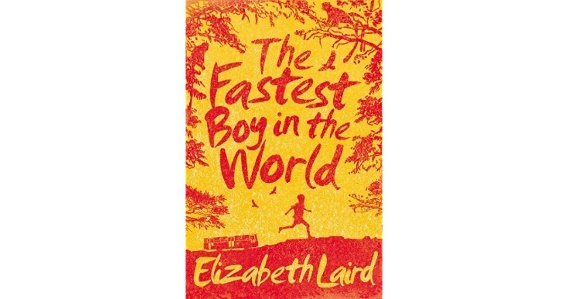 Wolf Brother – Michelle Paver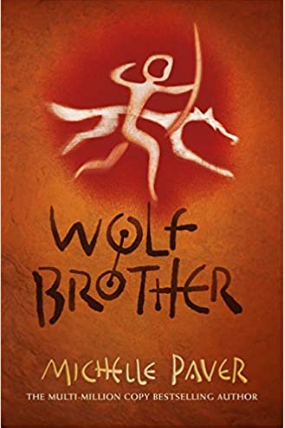 You Rule! – Scott Forbes & Emma Laura JonesWeslandia – Paul Fleishmann  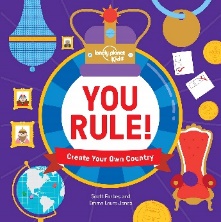 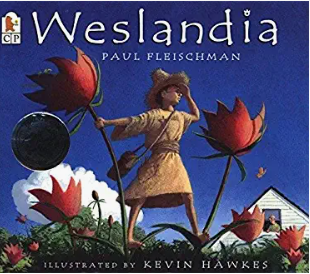 Term 4Where does our food really come from?Term 5Linnaeus and Darwin: how are they connected?Term 6What is your footprint?Why are shadows important?Out of the Ashes - MichaelMorpurgo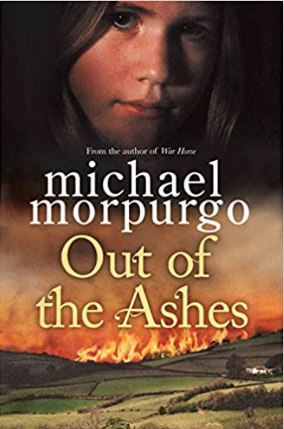 Darwin’s Dragons – Lindsay Galvin The Origin of Species – Sabina Radeva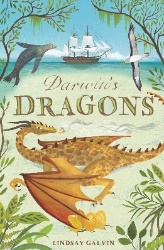 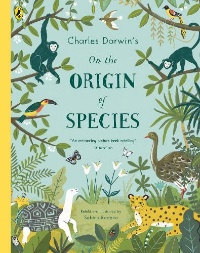 The Arrival – Shaun Tan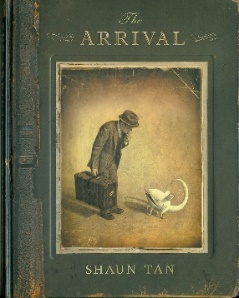 Amari and the Night Brothers – B.B. AlstonLove Frankie – Jaqueline WilsonCloud Boy – Marcia Williams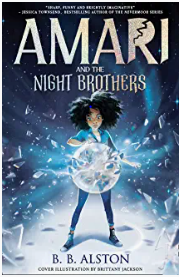 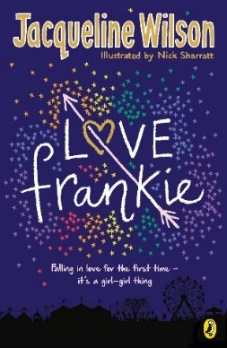 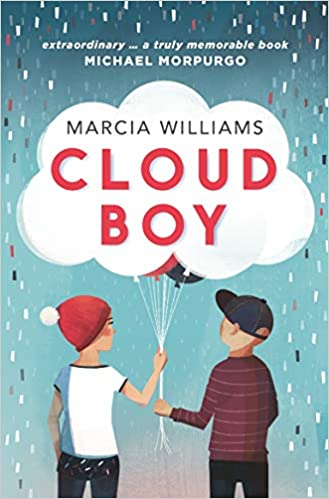 The Boy at the Back of the Class – Onjali Q. RaúfA Kid in my Class – Rachel RooneyThe Great Dream Robbery – Greg James & Chris Smith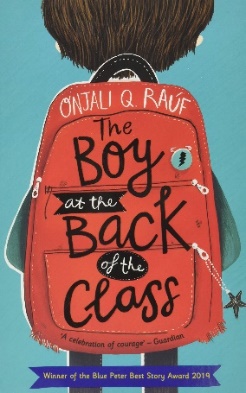 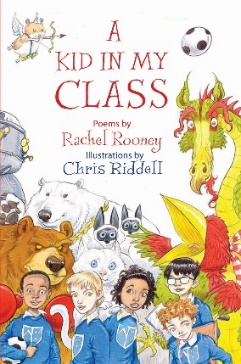 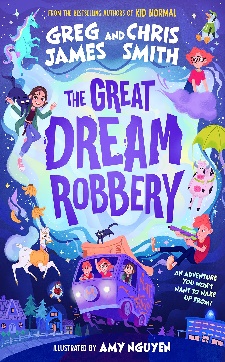 Journey to the River Sea – Eva IbbotsonThe Pants Project – Cat ClarkeOrphans of the Tide – Struan Murray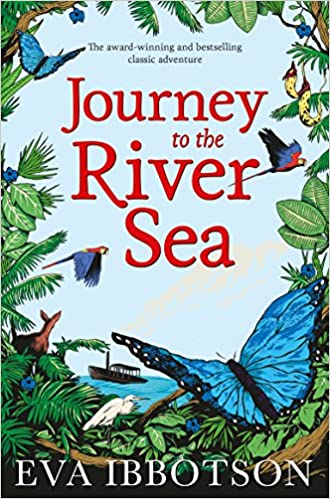 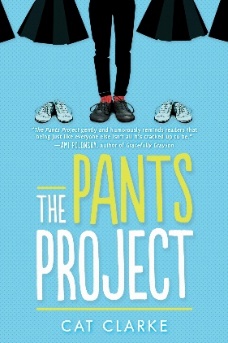 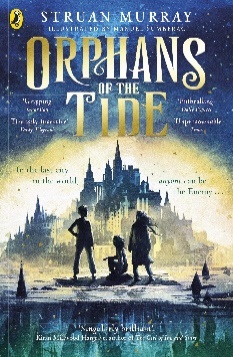 Into the Mouth of the Wolf – Michael MorpurgoThe Boy Who Hit Play – Chloe DaykinCorey’s Rock – Sita Brahmachari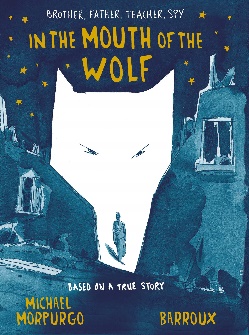 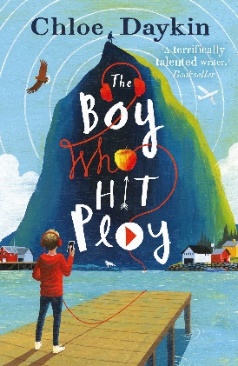 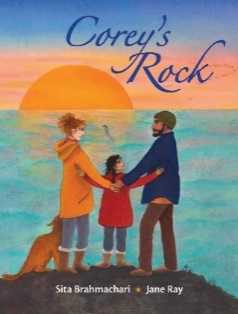 